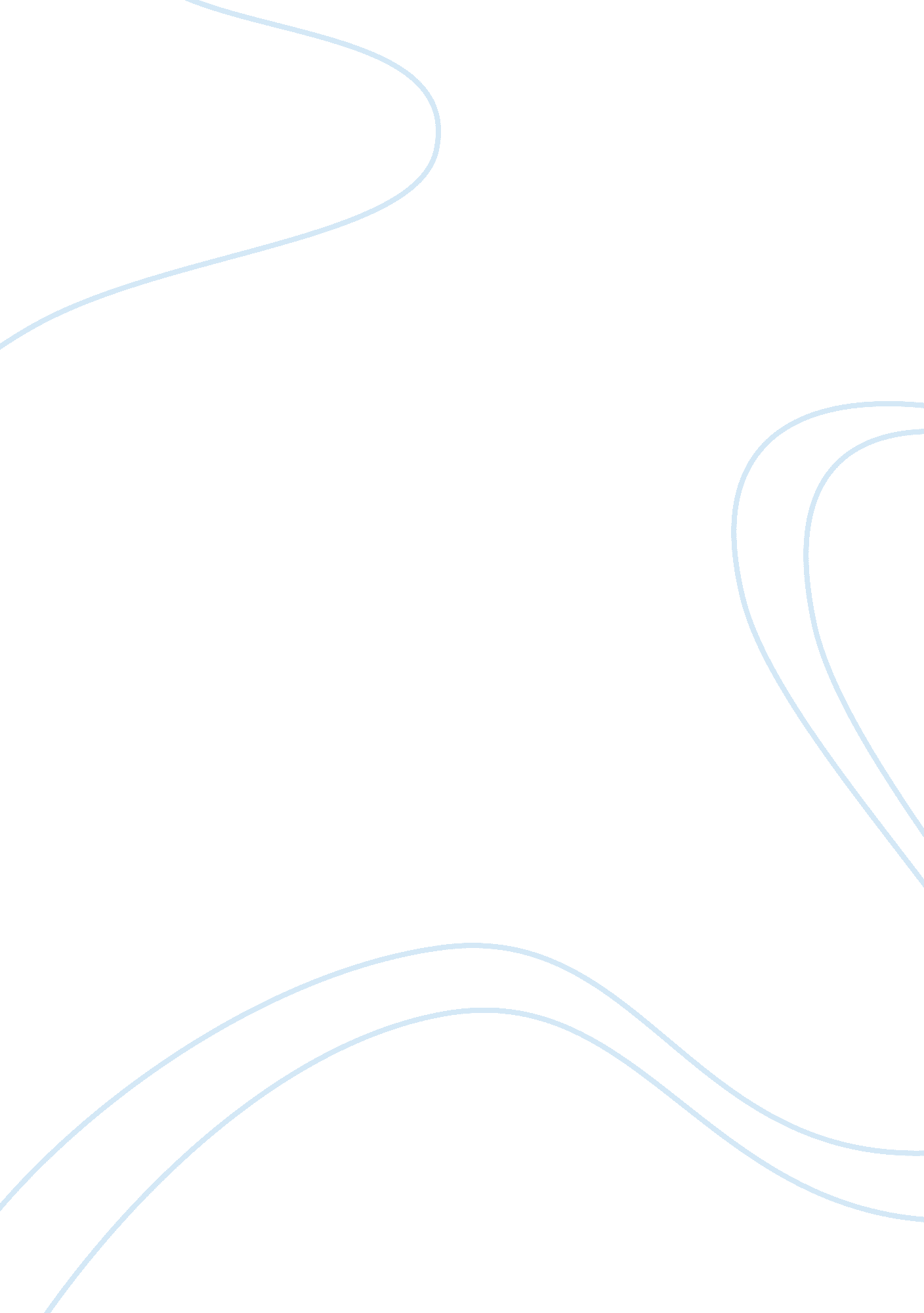 Free essay on sexism cover letterSociology, Racism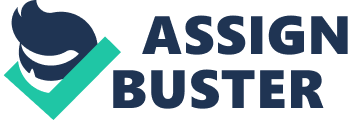 \n[toc title="Table of Contents"]\n \n \t Sexism \n \t Background \n \t Discussion \n \t Conclusion \n \t Work cited \n \n[/toc]\n \n The purpose of this paper was to explore the astonishing finding about sexism. The paper sought to show the deep roots of sexism and how women have been the core victims of the same. I planned to not only explore aspects of sexism but to also show its history. By completing this essay, I have learned a lot about sexism. As they say, there is a lot than meets the eye. To me sexism was something that only affects women and honestly, I did not know sexism is a serious act. I come to learn that sexism has been there since the time of creation and women have been the main dupes of sexism. I also come to learn that sexism has evolved overtime and that misandry and gender bias are some of the new forms sexism. 
Writing this essay was not that easy as I faced several challenges here and there. First, issue of sexism is very wide and deciding what to include and what not to was a big challenge. Secondly, the astonishing findings about sexism that I come across were just so unanticipated to me. However, I enjoyed every bit of this information, and I must say now i am not the same again. I chose this topic because I knew very little about it despite the fact that people describe it as a very consensus issue. Sexism Introduction 
Sexism can be defined as hatred or discrimination against people centered on their sex rather their personal values. This is very clear in today’s world events where girls are not allowed to play some games like a hockey because of their gender. In the same way, men are not allowed to take part in cheerleading squads because of his sex. There are some movements and groups that try to make the public more aware about sexism. According to this movements and groups, sexism has been there since the time of memorial, and there is nothing that mankind can do to change the situation. This is because according to them, sexism started during the time of creation and it will always be there in the world. This paper will exclusively explore the issue of sexism and its impacts. The paper will reveal the history of sexism and show why women have been the main victims of the act. The paper will last give two other form of sexism misandry and gender bias. Background For a long time now, sexism has been a conspicuous barrier between sexes. People tend to believe that men are superior and in a high level than women and this have now become the way of life. Even in old times, when God created the earth sexism was still there. In the book of Genesis, it is written that Eve comes through Adam’s ribs. Many have argue that this is where sexism. In addition, Eve's move was well thought-out as a temptress and a servant, the one and the only reason why Adam was tempted to eat the apple (Doob Christopher 73). Subsequently Eve was the only one blamed for the reason mankind was chased from the Eden farm is not living in a paradise. This shows how deep sexism has been and if nothing is done the situation is not likely to get any better in future Discussion As stated earlier, sexism is hatred or discrimination against people centered on their sex rather their personal values. Over the years, many people have done researches to examine the issue of sexism in our society. Surprisingly, many of these studies have always turned out to be the same. For instance, in a poll that was taken a university United States, 65% of the student responded believes that males are superior beings when compared with women. May be these results could be biased and derived from customs (Manstead 298). 
Another example that could explain the roots of sexism is the ancient Greece. When we date back close to twenty-eighty hundred years ago, after their birth, all women were assumed to be father’s property. With time, this ownership moved to the husband as the woman got married. In addition, during these times, women were not worthy of male complement. During those times, women were so devalued that they were the ones to pay dowry to their husbands. In most cases, these dowries were in the form of gold, treasures or even livestock that were used as " payment" for them to get married. This is a key example of how many beliefs, sexist laws, and teaching have since then entrenched from these past and ancient cultures (Dividio 334). 
In its thrilling form sexism, in the direction of females, is called misogyny. Usually, there are several forms of misogyny. The fiercest form of misogynist will amenably see people hate all women for a mare reason of been women. In some religions and cultures misogynist is very serious in that people expect different set of anticipations from women. For example, in countries such as Middle East, United States Emirates, Pakistan, and Afghanistan, women are expected to be almost complete covers with long black clothes. The main religion in these countries is the Islamic and women follow these cultures to the letter (Williams 182). 
Despite the fact that society has changed today, its viewpoints towards the women still remains the same. Some of these viewpoints are deeply rooted on the female rights. They are profoundly based on of age beliefs (both political and religious). America is one of the most developed nations in the world. However, women in this country have not been spared either. For example, in North America there are uncountable cases of misogyny. Over the years, there are many strides that have been made for women in America, but this does not change the sexism in the country. America has a long history of sexism. For instance, in 1960’s the effort of Alice Paul and a movement called Suffragette was able to fight for their right to vote. This did not come easily as it took the Civil Rights Movement to see a really change. In another case, Mary Tyler Moore (a women representative in Minneapolis) threw her hat up in the air to show a significant change for women. She also led women sing a song whose theme suggested that women can make it, as well. Prior to this event, generally women just grew up with the hope of getting married. They prayed that they get married to men with good jobs as this was the only way for women to get wealth. Despite the fact that women are Today in charge of their future, there are still some incidents where women are not treated fairly (Wagner and Joseph 1-32). 
Even though, sexism is in many cases seen as contrasting females, there is also another sexism called Misandry. This is described as hatred towards men that also exists in today’s society. Whereas misogyny is rooted in the ancient happenings misandry, has been said to be more modern issue. According to Nathanson and Young (prominent and innovative researchers), misandry has been used as incriminate by women's libber in order to create a more philosophical world. According to their argument, female blame their male counterparts for the misogyny that has led to their sufferings over the years. They suggest that men should also be punished en masse as a whole for those crimes they have over years committed against the women throughout history (Macionis 300). 
The third and the last common area of sexism are well-known as gender bias. In this perspective, definite gender is assumed to have a big plus over the other in either one or many areas. Indubitably, there exist apparent differences between males and females nevertheless gender bias has today become an ethical issue (Wagner and Joseph 1-32). Conclusion This essay has extensively explored all aspects of sexism. First, the paper has shown how the sexism has deep roots from the time of creation. Secondly, the paper has revealed how sexism has over the years changed. There are several types of sexism, but according to this paper, sexism against women is the most common. This paper has exclusively presented the hardship women have gone through from the ancient times. The paper as also provided several examples that support its findings. In addition to women sexism, the paper has included other types of sexism that are not common. This included Misandry, which is hatred or discrimination against men and gender bias which assumes that one gender is superior that the other. Work cited Doob, Christopher, B. Social Inequality and Social Stratification in US Society. Upper Saddle River, NJ: Pearson Education, Inc. 2012. Print 
Manstead, A. S. R., Hewstone, Miles et al. The Blackwell Encyclopedia of Social Psychology. Oxford, UK; Cambridge, Mass., USA: Blackwell, 1999, 1995, pp. 256 – 57. 
Macionis, Gerber, John, Linda. Sociology 7th Canadian Ed. Toronto, Ontario: Pearson Canada Inc.. pp. 298. 2010. Print 
Dividio, John et al. . London; Thousand Oaks, CA: SAGE, 2010, p, 334. 
Williams, John, E. and Deborah, L. Best. Measuring Sex Stereotypes: A Multinational Study. Newbury Park, CA: Sage, 1990. Print 
Wagner, David, G. and Joseph, B. Gender and Interpersonal Task Behaviors: Status Expectation Accounts. Sociological Perspectives, Vol. 40, No. 1, pp. 1-32. 1997. Print 
Macionis, Gerber, John, Linda. Sociology 7th Canadian Ed. Toronto, Ontario: Pearson Canada Inc. pp. 300. 2010. Print 